Publicado en  el 01/10/2014 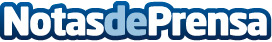 El Kia Rio actualizado, listo para la presentación mundial en el Salón de ParísKia celebrará la presentación mundial del Kia Rio actualizado en el Salón de París de 2014, el 2 de octubre. Presenta una serie de mejoras para mantener la competitividad del modelo más vendido de la marca a escala mundial.Datos de contacto:KIA MotorsNota de prensa publicada en: https://www.notasdeprensa.es/el-kia-rio-actualizado-listo-para-la_1 Categorias: Automovilismo Industria Automotriz http://www.notasdeprensa.es